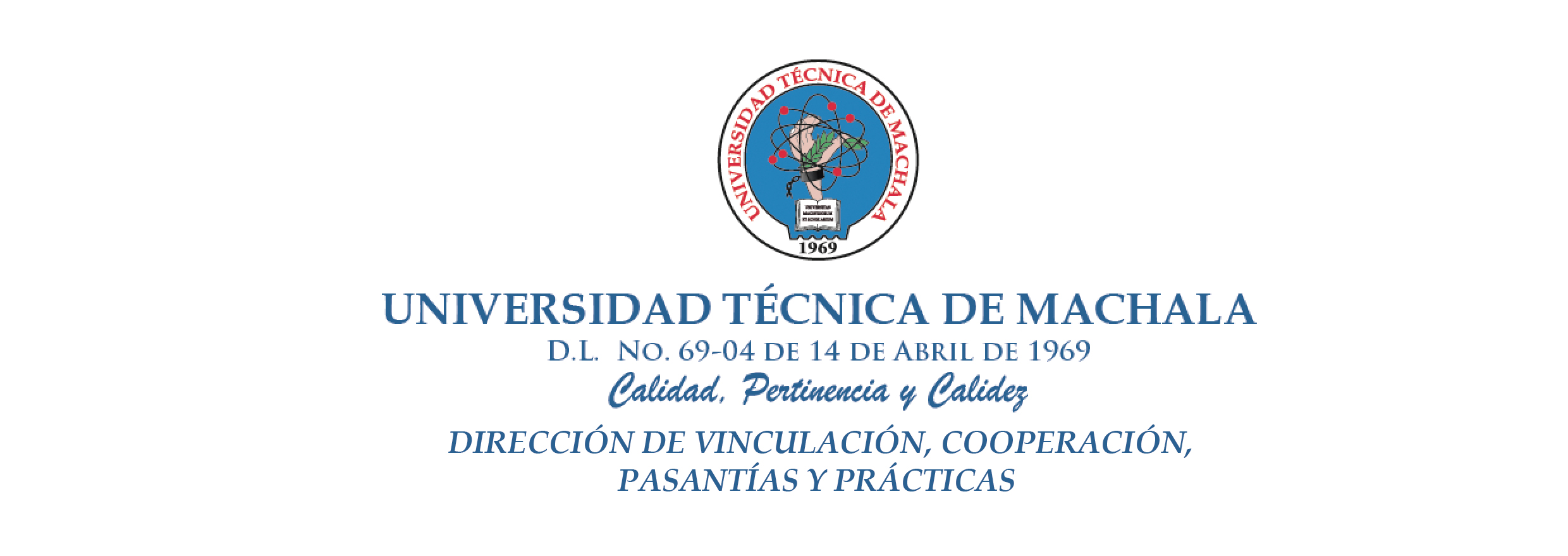 INFORME FINAL DEL PROYECTO DE VINCULACIÓN CON LA SOCIEDAD<< NOMBRE DEL PROYECTO>>DATOS INFORMATIVOSGENERALIDADESOBJETIVOS: RESULTADOS OBTENIDOSCuadro No1: Tabla resultados del cumplimiento de indicadores del proyectoFuente: <<Proyecto de Vinculación>>IMPACTO DEL PROYECTOINFORME ECONÓMICO.CONCLUSIONES Y RECOMENDACIONES.ANEXOS.Documento de conformidad con la ejecución del proyecto emitido (o firmado) por la contraparte.Es todo cuanto puedo informar,Coordinador de Carrera				Gestor del ProyectoDatos Informativos del proyectoGeneralidades:Identificación y descripción de la entidad beneficiaria, la cual presento los requerimientos de la sociedad, tales como, contactos iniciales, visitas previas, suscripción de convenios, o actas de compromiso ejecución de trabajos en proyectos relacionados. Además, debe precisar el problema que va a resolverse con el proyecto. Elaborar la parte narrativa (sistematización) de los párrafos en función de las causas y efectos del árbol de problemas. Objetivo General:Objetivo general, establece los beneficios globales que el proyecto aportará para el desarrollo de la provincia, región o país. Determina el impacto estratégico del proyecto en el territorio y población objetivo definida. Indica el mecanismo de cómo el proyecto contribuirá para la solución de un problema específico y los objetivos de desarrollo nacional, regional o sectorial. Se redacta en verbo infinitivoObjetivo Especifico:El propósito es el resultado esperado al final del período de ejecución del proyecto y está en relación directa con el problema central, sobre la cual se formula el objetivo específico. Siendo así, se establece un solo objetivo específico.  Se formula haciendo uso del árbol de objetivos y se redacta utilizando los verbos en infinitivoResultados:Cuadros y gráficos estadísticos con su respectiva interpretación; análisis cuantitativo y cualitativo de los datos recolectados que explique el comportamiento de indicadores antes y después de la ejecución del proyecto; análisis de causas de incumplimiento o cumplimiento parcial de objetivos.Programa / proyectoPrograma / proyectoInforme Informe Informe Informe Informe Informe ResultadosIndicadoresCumplimiento del resultado (%)Cumplimiento del indicador (%)Evidencias (indicador)DescripciónLimitaciones encontradasAcciones correctivasR1 Indicador 1Indicador 2 Indicador 3Indicador 4R2 Indicador 1 Indicador 2 Indicador 3Indicador 4R3 Indicador 1Indicador 2 Indicador 3Indicador 4R4 Indicador 1Indicador 2 Indicador 3Indicador 4Grado de impacto:Describa el impacto en los beneficiarios y en los miembros gestores del equipo.Informe económico:Presupuesto asignado al proyecto, el presupuesto recibido realmente, ya sea como recursos económicos, materiales, equipos, insumos, u otros, indicando la fuente, el uso que se dio a los recursos económicos recibidos, cuadro donde se presenten los datos de recursos recibidos menos los ejecutados, Conclusiones:Respuesta a los objetivos, por lo menos una conclusión por cada objetivos planteados, impacto logrado en la comunidad, en la área de influencia o en la población con la aplicación del proyecto, posibilidades de sostenibilidad del proyecto.Recomendaciones:Respuesta a las conclusiones, por lo menos una recomendación por cada conclusión.Elaborado por:Ec. Diana Reinoso MirandaIng. Carlos Sánchez MendietaRevisado por:Ing. Carlos E. Sánchez Mendieta, M.Sc.,Asesor TécnicoAprobado por:Ing. Luis Brito Gaona, M.Sc.Director de Vinculación, Cooperación, Pasantías y PrácticasFecha elaboración:25 de abril de 2017Fecha revisión:30 de abril de 2017Fecha revisión:30 de abril de 2017